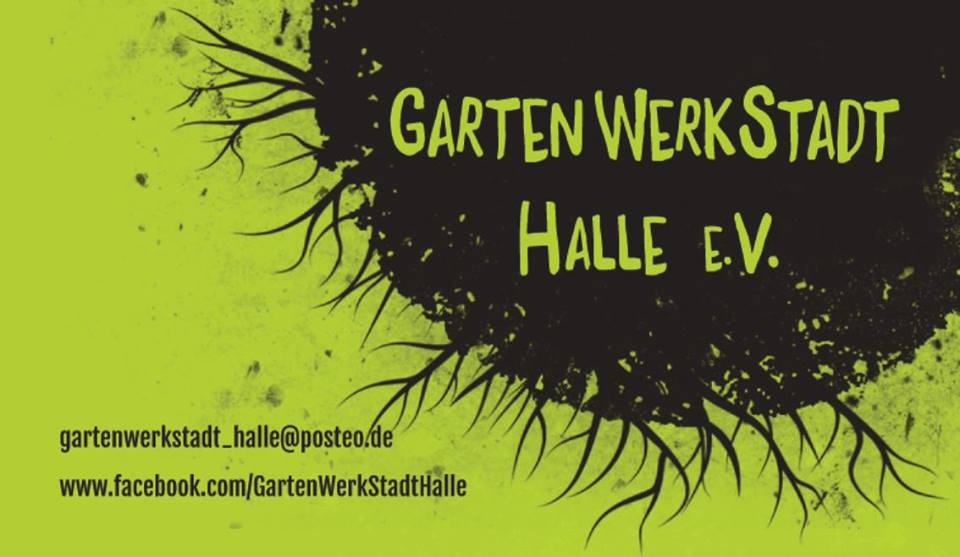 MitgliedsantragHiermit beantrage ich die Mitgliedschaft im GartenWerkStadt Halle e.V.:Die Aufnahme in den Verein erfolgt auf Beschluss des Vorstandes.MitgliedsbeitragBeitragshöhe: _____€ pro MonatDer Mindestbeitrag pro Person beträgt 5 € pro Monat.Der Mitgliedsbeitrag wird bis spätestens zur Mitte jeden Monats auf das Vereinskonto vom GartenWerkStadt-Halle e.V. überwiesen:	Bank:		Saalesparkasse	IBAN:		DE17 8005 3762 1894 0445 30	BIC:		NOLADE21HALVereinssatzungMit meiner Unterschrift erkenne ich die Satzung des GartenWerkStadt Halle e.V. in der aktuell gültigen Fassung an. Die Mitgliedschaft im Verein ist unbefristet, ein Austritt kann nur unter Einhaltung einer Kündigungsfrist von 1 Monat erfolgen.Mit meiner Unterschrift bestätige ich zudem, die Satzung des GartenWerkStadt Halle e.V. in ihrer aktuell gültigen Fassung erhalten zu haben.Ort,Datum								UnterschriftDatenschutzHiermit erkläre ich mich einverstanden, dass der Verein Gartenwerkstadt 
Halle e.V. meine personenbezogen Daten zu Zwecken der Vereinsarbeit 
speichert und mich zu Veranstaltungen und Themen des Vereins 
kontaktiert. Die Daten werden von dem Vorstand verwaltet und die 
Mail-Adressen bei dem Provider posteo gespeichert. Ohne meine Zustimmung 
werden keine personenbezogenen Daten an Dritte weitergegeben.Ort,Datum								UnterschriftNameVornameGeburtsdatumStraßePostleitzahl, WohnortE-MailTelefon